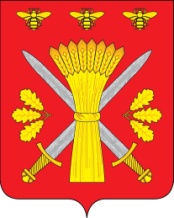 РОССИЙСКАЯ ФЕДЕРАЦИЯОРЛОВСКАЯ ОБЛАСТЬТРОСНЯНСКИЙ РАЙОННЫЙ СОВЕТ НАРОДНЫХ ДЕПУТАТОВРЕШЕНИЕот 17 июня  2014 года                                                                               № 294Об исполнении бюджета Троснянского муниципального  района  за 2013 год (второе  чтение)                                                          Принято на двадцать пятом заседании                                                           Троснянского       районного     Совета                                                             народных депутатов четвёртого созыва           1. Утвердить отчет об исполнении бюджета муниципального района за 2013 год по доходам в сумме 177741,2 тыс. рублей и по расходам в сумме 175917,4 тыс. рублей с превышением доходов над расходами  (профицит   бюджета муниципального района ) в сумме  1823,8 тыс.рублей и со следующими показателями:                    - доходы бюджета муниципального района за 2013 год по кодам классификации доходов бюджетов  согласно приложению 1 к настоящему решению;           - доходы бюджета муниципального района за 2013 год по кодам видов доходов, подвидов доходов, классификации операций сектора государственного управления, относящихся к доходам бюджета согласно приложению 2 к настоящему решению;           - источники финансирования дефицита бюджета муниципального района за 2013 год по кодам классификации источников финансирования дефицитов бюджетов согласно приложению 3 к настоящему решению;- распределение бюджетных ассигнований по разделам и подразделам  классификации расходов за 2013 год  бюджета муниципального района согласно приложению 4 к настоящему решению;-  распределение бюджетных ассигнований по разделам и подразделам, целевым статьям и видам расходов, классификации расходов бюджета муниципального района за 2013 год согласно приложению 5 к настоящему решению; - ведомственная структура расходов бюджета муниципального района за 2013 год согласно приложению 6 к настоящему решению;- распределение дотаций на выравнивание бюджетной обеспеченности поселений за 2013 год согласно приложению 7 к настоящему решению ;         - распределение дотаций на обеспечение сбалансированности бюджетов поселений за 2013 год согласно приложению 8 к настоящему решению;        - распределение субвенций из районного фонда компенсаций за 2013 год согласно приложению 9 к настоящему решению;       - распределение субсидий бюджетам поселений за 2013 год  согласно приложению10 к настоящему решению;        - распределение иных межбюджетных трансфертов из бюджета муниципального района за 2013 год согласно приложению 11 к настоящему решению ;        - отчет об использовании средств резервного фонда администрации Троснянского района за 2013 год согласно приложению 12 к настоящему решению;        - отчет о финансировании целевых районных программ согласно приложению 13 к настоящему решению.            2. Настоящее решение вступает в силу со дня официального опубликования.Председатель районного Совета                                          Глава районанародных депутатов                                                                                В.И. Миронов                                             В.И.Миронов